General QuestionsPlease choose which of these best represent you: I.	A livestock farmerII.	A livestock marketIII.	An abattoirIV.	A cutting plant not connected to an abattoirV.	A trader in livestock or meat not covered by (i) to (iii)VI.	Other (please specify)Question 1Are you in favour of mandatory sheep carcase classification in Wales?I.	YesII.	NoIII.	CommentsQuestion 2 If you are an abattoir do you currently use a sheep carcase classification system?I.	Yes, SEUROP.II.	Yes, another system (please specify in “comments”)III.	NoIV.	CommentsQuestion 3We propose an exemption for abattoirs with a throughput of fewer than 1,000 sheep per week as an annual average. Do you believe this threshold is set at the correct level?YesNoCommentsQuestion 4What information should abattoirs report to their suppliers with regards to carcase classification and in what timeframe?I.	CommentsQuestion 5What aggregated information should HCC be publishing??I.	CommentsQuestion 6Q6 Do you agree with our proposal for the publication of the schedule of charges and prices?I.	YesII.	NoIII.	What elements should be covered?IV.	CommentsQuestion 7What impact, in terms of administration and other costs, do you expect this regulation would have on your business? Please provide reasons and evidence where possible for your answer.CommentsFurther QuestionsQuestion 8: We would like to know your views on the effects of introducing mandatory sheep carcase classification in Wales would have on the Welsh language, specifically on opportunities for people to use Welsh and on treating the Welsh language no less favourably than English. What effects do you think there would be?  How positive effects could be increased, or negative effects be mitigated? Question 9: Please also explain how you believe the proposed policy ‘Introduction of mandatory sheep carcase classification in Wales’ could be formulated or changed so as to have positive effects or increased positive effects on opportunities for people to use the Welsh language and on treating the Welsh language no less favourably than the English language, and no adverse effects on opportunities for people to use the Welsh language and on treating the Welsh language no less favourably than the English language. 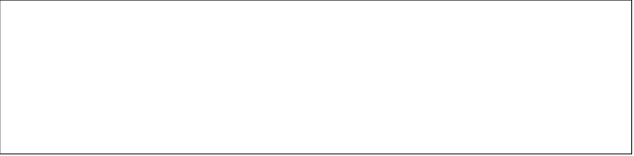 Question 10: We have asked a number of specific questions. If you have any related issues which we have not specifically addressed, please use this space to report them:Please enter here:Consultation Response Form Your name:	Organisation (if applicable):email / telephone number:Your address:Responses to consultations are likely to be made public, on the internet or in a report.  If you would prefer your response to remain anonymous, please tick here: 